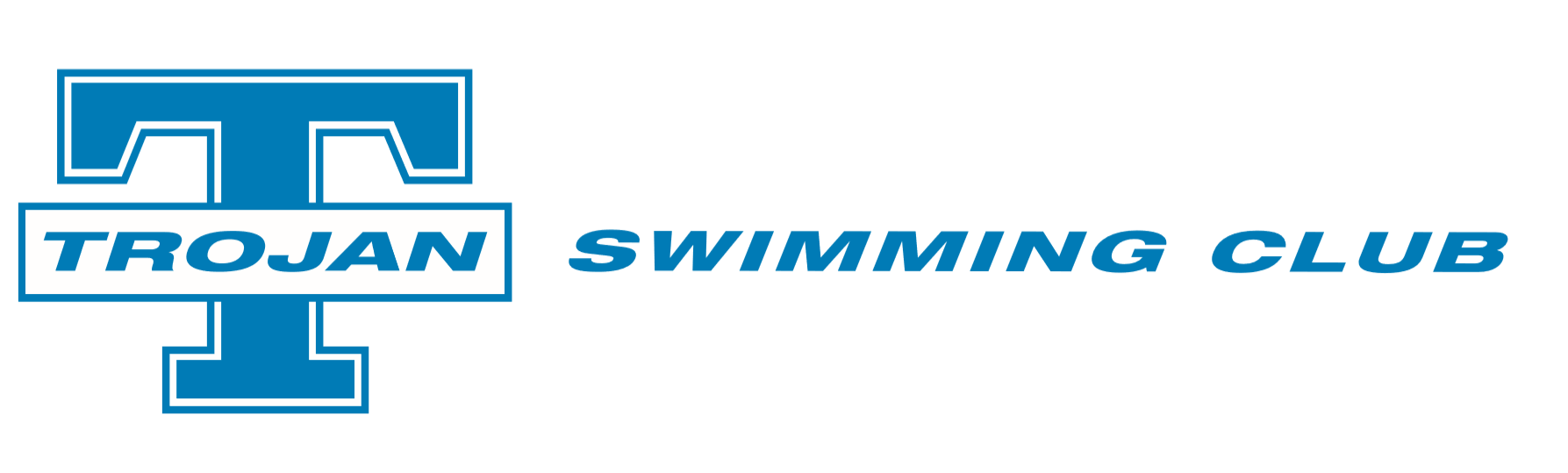 Background:Established in 1976, Trojan SC has dedicated itself to coaching swimming for countless children in South Dublin. With a rich history of success, including multiple current Irish records and a significant presence in international and Olympic events, performance swimming lies at the core of our mission. Our Club Culture prioritises an athlete-centred, coach-led approach, fostering an environment where every swimmer can reach their full potential. Recognized for our excellence, Trojan was honoured as Club of the Year at the Swim Ireland awards in November 2023.Presently, our club comprises nine squads, boasting a membership of 200+ swimmers, solidifying our position as one of the largest swimming clubs in the country. We are currently seeking a Swim Teacher to join our esteemed coaching team. This role presents a remarkable opportunity to collaborate with and glean insights from experienced coaches renowned for their ability to cultivate athletes who excel on the international stage.The role:  Swim TeacherThe position will entail teaching within our Junior Squads, requiring availability during weekdays and weekends, totalling approximately 5 hours per week. There is significant opportunity for professional growth through mentorship provided by the Head Coach, in conjunction with support from Swim Ireland.The Person:
Requirements include:Demonstrable history of successfully teaching young swimmers, along with a Level 2 Teaching Qualification. Applicants must also be Garda vetted and possess a valid Swim Ireland teaching license. A genuine passion for the sport, coupled with a commitment to ongoing learning and improvement, is essential. Strong leadership and communication skills are necessary to inspire, educate, and motivate young swimmers to reach their full potential. Competitive remuneration is offered. Trojan Swimming Club is an Equal Opportunities Employer. Interested candidates are invited to send their CV to Stephen Kelly, Club President, at president@trojanswimclub.ie. Immediate availability is preferred.